პროექტიაჭარის ავტონომიური რესპუბლიკის უმაღლესი საბჭოს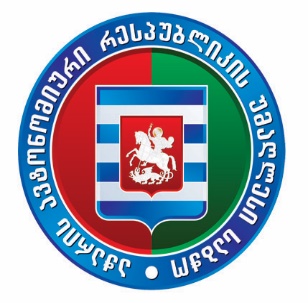 საფინანსო-საბიუჯეტო და ეკონომიკურსაკითხთა  კომიტეტის  სხდომა                                                     დღის წესრიგი27 მაისი 2022წ                                                                                    12.00სთ                                                                                                                                                                                                                                                                                                                                      სსიპ საზოგადოებრივი მაუწყებლის აჭარის ტელევიზიისა და რადიოს მრჩეველთა  საბჭოს 2021 წლის საქმიანობის ანგარიში                             მომხსენებელი:  მრჩეველთა საბჭოს                                                                            თავმჯდომარე - გიგა ჩხარტიშვილი„აჭარის მუნიციპალიტეტების ცენტრებში თავისუფალი სივრცეების მოწყობის თაობაზე“ პეტიციის განხილვა;მომხსენებელი:  საფინანსო-საბიუჯეტო და ეკონომიკურ საკითხთა                                                                      კომიტეტის თავმჯდომარე - მარინე გვიანიძე3.  აჭარის ავტონომიური რესპუბლიკის უმაღლესი საბჭოს დადგენილების პროექტი „აჭარის ავტონომიური რესპუბლიკის უმაღლესი საბჭოს 2023 წლის ბიუჯეტის პროექტის დამტკიცების შესახებ. მომხსენებელი:  საფინანსო-საბიუჯეტო და ეკონომიკურ საკითხთა                                                                      კომიტეტის თავმჯდომარე - მარინე გვიანიძე